NATIONAL ASSEMBLY36/1/4/1(201900084)FOR WRITTEN REPLYQUESTION 653DATE OF PUBLICATION IN INTERNAL QUESTION PAPER: 15 MARCH 2019 (INTERNAL QUESTION PAPER NO 8-2019)653.	Mr S P Mhlongo (EFF) to ask the Minister of Police:What number of firearms is held by each security company registered with the Private Security Industry Regulatory Authority at a (a) provincial level and (b) national level?NW761EREPLY:	A total of 2 677 security companies are registered with the Private Security Industry Regulatory Authority (PSIRA), with 102 943 firearms registered on the Central Firearm Register (CFR) database.There are no security companies registered at a national level.2Reply to question 653 recommended/TI	L COLE (SOEG)Date:	ygjj .gj. gyGENERAL H AFRICAN POLICE SERVICEReply to question 653 approved/natapprove&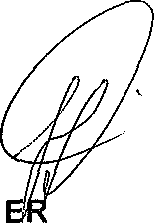 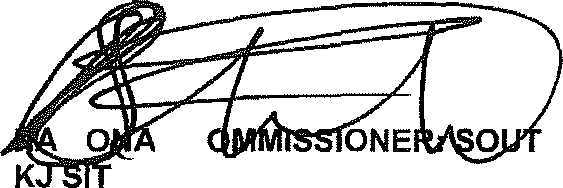 MINIST	OF POLICE BH CELE, MP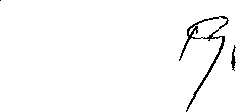 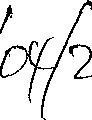 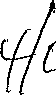 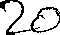 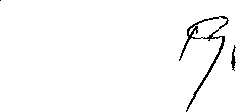 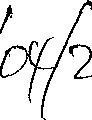 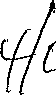 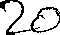 Date.' DProvinceNumber of Security CompaniesNumber of FirearmsEastern CapeFree State1682 823Eastern CapeFree State50517GautengKwaZulu-Natal90949964 30517 676Limpopo64911 172Mpumalanga1262 193North West931 607Northern Cape20135Western Cape1632 515Total2 677102 943